CURRICULUM VITAE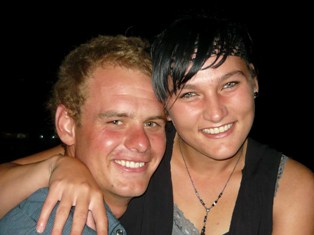 OFMARLENE BURGERPERONAL INFORMATIONSURNAME: 					Venter BurgerFIRST NAMES: 				MarleneGENDER: 					FemaleDATE OF BIRTH:				1988-10-21PASSPORT NUMBER:			466440138NATIONALITY:				South AfricanPOSTAL ADDRESS:			Po Box 30			   			Dewetsdorp   			9940TELL  (CELL): 				+27072 185 4116	(HOME): 				051 583 1998EMAIL: 					marlizeburger21@gmail.comRESIDENTIAL ADDRESS: 		Eureka				   		Wepener				  		9944MARITAL STATUS: 			MarriedHEALTH: 					ExcellentCRIMINAL RECORD: 			NoneDRIVERS LICENSE: 			code 10RELIGION: 					ChristianityLANGUAGES:				English						AfrikaansINTERESTS: 				FarmingReading		  				Hiking		  				Writing		  				Tennis		  				People		  				Swimming						Fishing						GardeningEDUCATIONHIGH SCHOOL ATTENDED:  		Zastron High schoolHIGHEST GRADE: 			12SUBJECTS: 				Afrikaans first language 			HG 		 				English second language 		HG						Biology 					SG		 				Geography 					HG						 Woodwork 					SG		 				Economics 					SGREFRENCES: 						K.Fouche								+27082 708 1644								F.A. Nel:								+27083 338 6159OTHERGolden Hour BAA Paramedics CourseHPCSA registeredREFRENCES: 						Mr. Mabesa		    						+2773 180 8779WORK EXPERIENCEWepener Printers Graphic designREFRENCES:  						A. Greef		     						+2751 583 1148(Volunteer  ambulance work)Farming with husband-					J.M Burger+2772 595 4066